Wir stellen uns vor:Ulrike Freihaut,seit Beginn im Jahr 2001 in der Kernzeit tätigNicole Köder,seit 2008 im Kernzeit- TeamWir wohnen beide in Allmersbach im Tal und sind ausgebildete Fachkräfte.Andrea Dietz,seit 2015 unsere KüchenfeeEin gutes Team, respektvoller Umgang mit Kindern und Eltern sowie jährliche Weiterbildungen sind uns sehr wichtig.Bei uns gibt es:Täglich nach dem Unterricht viel Bewegung an der frischen Luft auf dem Spielplatz, dem Kleinspielfeld, Pausenhof oder im GartenJeden Mittag um 13 Uhr ein warmes MittagessenHilfe bei den HausaufgabenImbiss um 15 Uhr Spiele und unterschiedliche Bastel- und KreativangeboteW.I.R. – Projekt(Wirksam-Individuell- Rücksicht) 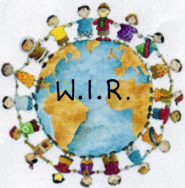 Öffnungszeiten und Betreuungsmodule:Öffnungszeiten:Montag – Freitagmorgens  7.30 –  8.30 Uhrmittags  12.00 – 17.00 Uhr Betreuungsmodule: 7.30 –  8.30 Uhr12.00 – 13.30 Uhr12.00 – 14.30 Uhr12.00 – 16.30 Uhr12.00 – 17.00 UhrIndividuell frei wählbaran unterschiedlichen Wochentagen Träger: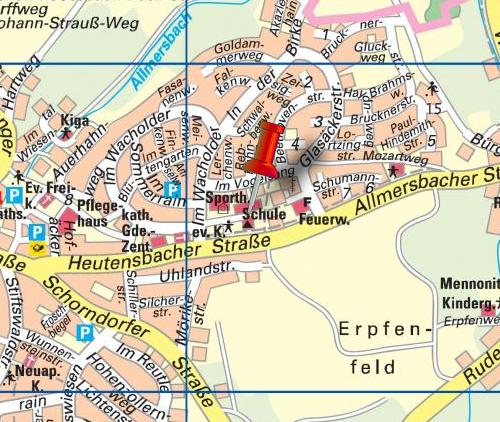 BürgermeisteramtAllmersbach im TalBacknanger Str. 4271573 AllmersbachAnmeldung und Änderungen im RathausTel. 07191/3530-45
Mo-Do. 08.30.- 11.30 Uhr
Di. 15.30 – 18.30. UhrSo finden Sie uns: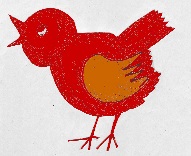 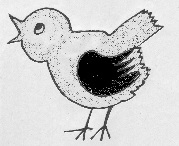 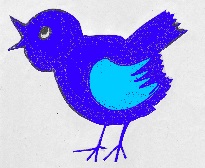 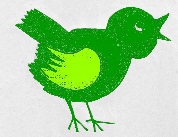 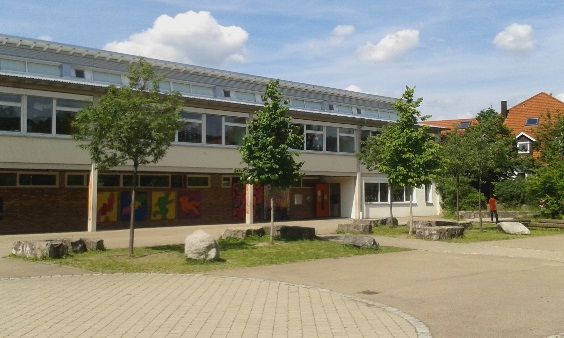 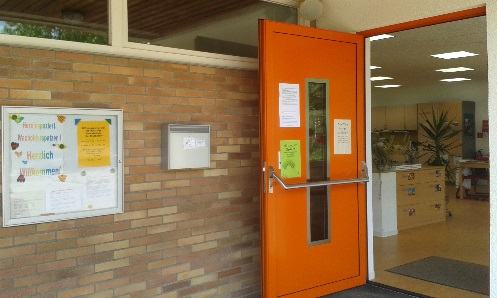 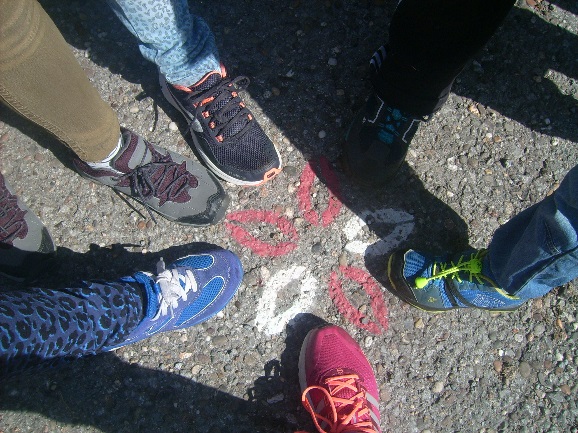 